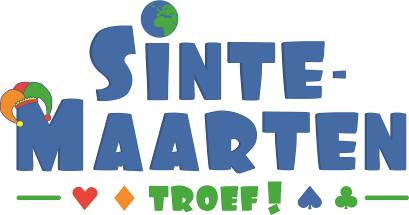 Sinte-Maarten jogging zondag 12 maart 2017WAAR EN HOE INSCHRIJVENSinte Maartenschool, ingang Brusselsesteenweg 21, 1860 Meise Link: https://www.google.be/maps/place/Sinte-+Maartenschool/@50.934105,4.329353,15z/data=!4m2!3m1!1s0x0:0xf2a11b293db98d17De carpoolparking op de Nieuwelaan, de parkeerplaatsen op de Brusselsesteenweg t.h.v. de plantentuin en de parking van de sporthal van Meise bieden heel wat parkeergelegenheid.Inschrijven kan ter plaatse vanaf 13u00 aan € 8 per loper. Kinderen onder 12 jaar betalen € 1.START, AFSTANDEN EN PARCOURSKeuze uit: 4 (richtleeftijd vanaf 10 jaar), 8 of 14 (richtleeftijd vanaf 12 jaar) km.http://www.strava.com/routes/1045309http://www.strava.com/routes/1031470Voor de kinderen zijn er drie parcours voorzien. Kleuters lopen 300 m, tot en met 9 jaar kunnen de kinderen kiezen voor de 600 m en tot en met 12 jaar kunnen ze kiezen voor een parcours van 1200 m. De wedstrijden voor de kinderen zullen begeleid worden door voorlopers en de kleuters mogen begeleid worden door ouders.http://www.strava.com/routes/1049022http://www.strava.com/routes/1049031http://www.strava.com/routes/1049037Het startschot voor de kinderen wordt gegeven om 14u00. De gezamenlijke start van de jogging voor de volwassenen is om 14u30.BEVOORRADING, KLEEDKAMERS en VERZEKERINGOp het parcours en aan de aankomst is er bevoorrading voorzien.Omkleden en douchen kan in de kleedkamers van de sporthal.Willy Vandenberghecentrum, Brusselsesteenweg 71 Ahttps://www.google.be/maps/place/Brusselsesteenweg+71,+1860+Meise/@50.9360133,4.3270289,17z/data=!3m1!4b1!4m2!3m1!1s0x47c3e9fe94edffeb:0x84b22bf727dd284aDeelnemers zijn verzekerd via SPORT VLAANDEREN.PRIJZEN EN RANDANIMATIEDe eerste 200 ingeschrevenen aan €8 ontvangen een pakket.In de refter van de school kan je terecht om je dorst te lessen.Op de speelplaats wordt er een springkasteel geplaatst.Prijsuitreiking rond 16u30 Het wordt een heus familiegebeuren en wij rekenen op een talrijke opkomst daar de opbrengst geïnvesteerd zal worden in schoolmateriaal.Tot dan!Het Sinte-Maartenteam